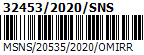  Č.j.: MSNS/20535/2020/OMIRR Dodavatel: IČO: 25938746, DIČ: CZ25938746   Na faktuře vždy uveďte číslo této objednávky		Objednávka č.: 158/20/02 Popis objednávky:  Termín dodání: 	29.6.2021Záruka na dílo:	36 měsícůObjednavatel: 	Město Světlá nad Sázavou, IČO: 00268321, DIČ: CZ00268321Fakturu zašlete na: 	Město Světlá nad Sázavou 			Světlá nad Sázavou, nám. Trčků z Lípy 18, PSČ 582 91			tel.: 569 496 611, fax: 569 456 549, e-mail: posta@svetlans.czPříloha: 		cenová nabídka ze dne 11.12.2020___________________________________________________________________________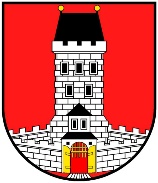 MĚSTO SVĚTLÁ NAD SÁZAVOUPSČ 582 91 SVĚTLÁ n. S.VČE – montáže, a. s. Arnošta z Pardubic 2082531 17 PardubicePředmět objednávkyPředmět objednávkyPředmět objednávkyProvedení přemístění el. měření (mj. osazení nového elektroměrového rozvaděče s rozpojovací skříní, spojkování stávajících vývodových kabelů, výkopové práce, přendání měření, geodet.zaměření, revize) pro sběrný dvůr ve Světlé n/S. do nově budované trafostanice spol. ČEZ Distribuce, a.s. Specifikace prací dle cenové nabídky ze dne 11.12.2020, která je nedílnou součástí této objednávky. Provedení přemístění el. měření (mj. osazení nového elektroměrového rozvaděče s rozpojovací skříní, spojkování stávajících vývodových kabelů, výkopové práce, přendání měření, geodet.zaměření, revize) pro sběrný dvůr ve Světlé n/S. do nově budované trafostanice spol. ČEZ Distribuce, a.s. Specifikace prací dle cenové nabídky ze dne 11.12.2020, která je nedílnou součástí této objednávky. Provedení přemístění el. měření (mj. osazení nového elektroměrového rozvaděče s rozpojovací skříní, spojkování stávajících vývodových kabelů, výkopové práce, přendání měření, geodet.zaměření, revize) pro sběrný dvůr ve Světlé n/S. do nově budované trafostanice spol. ČEZ Distribuce, a.s. Specifikace prací dle cenové nabídky ze dne 11.12.2020, která je nedílnou součástí této objednávky. Provedení přemístění el. měření (mj. osazení nového elektroměrového rozvaděče s rozpojovací skříní, spojkování stávajících vývodových kabelů, výkopové práce, přendání měření, geodet.zaměření, revize) pro sběrný dvůr ve Světlé n/S. do nově budované trafostanice spol. ČEZ Distribuce, a.s. Specifikace prací dle cenové nabídky ze dne 11.12.2020, která je nedílnou součástí této objednávky. Provedení přemístění el. měření (mj. osazení nového elektroměrového rozvaděče s rozpojovací skříní, spojkování stávajících vývodových kabelů, výkopové práce, přendání měření, geodet.zaměření, revize) pro sběrný dvůr ve Světlé n/S. do nově budované trafostanice spol. ČEZ Distribuce, a.s. Specifikace prací dle cenové nabídky ze dne 11.12.2020, která je nedílnou součástí této objednávky. Provedení přemístění el. měření (mj. osazení nového elektroměrového rozvaděče s rozpojovací skříní, spojkování stávajících vývodových kabelů, výkopové práce, přendání měření, geodet.zaměření, revize) pro sběrný dvůr ve Světlé n/S. do nově budované trafostanice spol. ČEZ Distribuce, a.s. Specifikace prací dle cenové nabídky ze dne 11.12.2020, která je nedílnou součástí této objednávky. Cena celkemCena celkemCena celkem60 136,00 Kč bez DPHPřevezme:Převezme:Jana VaňkováJana Vaňková Dne:			15. 12. 2020Podpis objednavatele:Podpis objednavatele: